Для будущих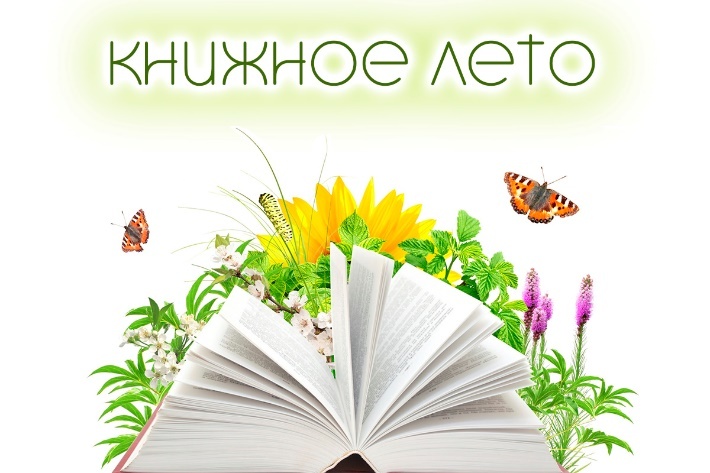 10-классниковИз русской классики 2-ой половины 19 века И.А. Гончаров «Обломов»А.Н. Островский «Гроза», «Бесприданница»И.С. Тургенев «Отцы и дети»Ф.М. Достоевский «Преступление и наказание»Н.С. Лесков «Очарованный странник», «Леди Макбет Мценского уезда»Л.Н. Толстой «Война и мир»А.П. Чехов «Вишнёвый сад», «Ионыч», «Маленькая трилогия»Из зарубежной классики 2-ой половины 19 века Г. Флобер «Госпожа Бовари»У. Теккерей «Ярмарка тщеславия»Стендаль «Красное и чёрное»Ги де Мопассан «Жизнь», «Милый друг»О. Уайльд «Портрет Дориана Грея», «Как важно быть серьёзным», «Идеальный муж»Г. Уэллс «Пища богов»Джером К. Джером «Трое в лодке, не считая собаки»